АО "Газпром газораспределение Смоленск"АО "Газпром газораспределение Смоленск"АО "Газпром газораспределение Смоленск"АО "Газпром газораспределение Смоленск"АО "Газпром газораспределение Смоленск"УВАЖАЕМЫЕ АБОНЕНТЫ!                 УВАЖАЕМЫЕ АБОНЕНТЫ!                 УВАЖАЕМЫЕ АБОНЕНТЫ!                 УВАЖАЕМЫЕ АБОНЕНТЫ!                 УВАЖАЕМЫЕ АБОНЕНТЫ!                 Помните - исправное состояние газового оборудования, это безопасность Ваша и Ваших соседей!Помните - исправное состояние газового оборудования, это безопасность Ваша и Ваших соседей!Помните - исправное состояние газового оборудования, это безопасность Ваша и Ваших соседей!Помните - исправное состояние газового оборудования, это безопасность Ваша и Ваших соседей!Помните - исправное состояние газового оборудования, это безопасность Ваша и Ваших соседей!В случае возникновения вопросов по периодичности обслуживания, качеству выполняемых работ, В случае возникновения вопросов по периодичности обслуживания, качеству выполняемых работ, В случае возникновения вопросов по периодичности обслуживания, качеству выполняемых работ, В случае возникновения вопросов по периодичности обслуживания, качеству выполняемых работ, В случае возникновения вопросов по периодичности обслуживания, качеству выполняемых работ, заявке на выполнение работ по техническому обслуживанию внутриквартирного/внутридомовогозаявке на выполнение работ по техническому обслуживанию внутриквартирного/внутридомовогозаявке на выполнение работ по техническому обслуживанию внутриквартирного/внутридомовогозаявке на выполнение работ по техническому обслуживанию внутриквартирного/внутридомовогозаявке на выполнение работ по техническому обслуживанию внутриквартирного/внутридомовогогазового оборудования (ТО ВКГО/ВДГО),газового оборудования (ТО ВКГО/ВДГО),газового оборудования (ТО ВКГО/ВДГО),газового оборудования (ТО ВКГО/ВДГО),газового оборудования (ТО ВКГО/ВДГО),Вы можете обращаться:Вы можете обращаться:Вы можете обращаться:Вы можете обращаться:Вы можете обращаться:Обслуживаемая территорияПодразделениеАдресТелефонАдрес электронной почтыСафоновский районСлужба ВДГО/ВКГОг. Сафоново, ул. Шахтерская, д. 28(48142) 2-57-16 (48142) 4-17-29saf.vkgo@gas-smolensk.ruЯрцевский районСлужба ВДГО/ВКГОг. Ярцево, ул. 1-я Деповская, д. 1-б(48143) 7-18-10yarcevo.gs@gas-smolensk.ruДорогобужский районДорогобужская газовая службаг. Дорогобуж, ул. Чистякова, д. 41(48144) 4-27-85drg.gs@gas-smolensk.ruГлинковский районЕльнинская газовая службаг. Ельня, ул. Пролетарская, д. 53-а(48146) 4-26-04eln.gs@gas-smolensk.ruЕльнинский районЕльнинская газовая службаг. Ельня, ул. Пролетарская, д. 53-а(48146) 4-26-04eln.gs@gas-smolensk.ruХолм-Жирковский районХолм-Жирковская газовая службап. Холм-Жирковский, ул. Строителей, д.6(48139) 2-24-46holm.gs@gas-smolensk.ruДуховщинский районДуховщинская газовая службаг. Духовщина, ул. Горького, д. 60          пос. Озерный, ул. Богатырева, д.12(48166) 4-18-08 (48166) 5-18-22duh.gs@gas-smolensk.ruГрафик проведения технического обслуживанияГрафик проведения технического обслуживанияГрафик проведения технического обслуживанияГрафик проведения технического обслуживанияГрафик проведения технического обслуживаниявнутриквартирного (внутридомового) газового оборудования в 2022 годувнутриквартирного (внутридомового) газового оборудования в 2022 годувнутриквартирного (внутридомового) газового оборудования в 2022 годувнутриквартирного (внутридомового) газового оборудования в 2022 годувнутриквартирного (внутридомового) газового оборудования в 2022 году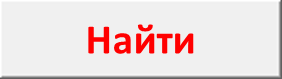 Введите адрес для поиска:ЗданиеЗданиеЗданиеМесяц ТОНайдено: